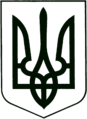 УКРАЇНА
МОГИЛІВ-ПОДІЛЬСЬКА МІСЬКА РАДА
ВІННИЦЬКОЇ ОБЛАСТІВИКОНАВЧИЙ КОМІТЕТ                                                           РІШЕННЯ №404Від 10.11.2022р.                                              м. Могилів-ПодільськийПро встановлення піклування над дітьми, позбавленими батьківського піклуванняКеруючись ст. 34 Закону України «Про місцеве самоврядування в Україні», відповідно до ст.ст. 243, 244, 246, 247 Сімейного кодексу України, ст.ст. 59, 61, 62, 63 Цивільного кодексу України, Закону України «Про органи і служби у справах дітей та спеціальні установи для дітей», ст.ст. 1, 3, 11, 12 Закону України «Про забезпечення організаційно – правових умов соціального захисту дітей-сиріт та дітей, позбавлених батьківського піклування», постанови Кабінету Міністрів України від 24.09.2008 року №866 «Питання діяльності органів опіки та піклування, пов’язані із захистом прав дітей», враховуючи рішення комісії з питань захисту прав дитини від ____________ року №___ та заяву гр. _____________________________, _________________ року народження, з метою гарантії державної підтримки дітей-сиріт та дітей, позбавлених батьківського піклування, сприяння забезпеченню реалізації прав дитини на життя, охорону здоров’я, освіту, соціальний захист, сімейне виховання та всебічний розвиток, -виконком міської ради ВИРІШИВ:1. Встановити піклування над дитиною, позбавленою батьківського піклування, __________________, _______ року народження.          1.1.Призначити ____________________, _____________ року народження, яка зареєстрована за адресою: Вінницька область, Могилів – Подільський район, с_______, вул. ______________, буд. ____, піклувальником над дитиною, позбавленою батьківського піклування, _________________, __________ року народження.           2. Встановити піклування над дитиною, позбавленою батьківського піклування, ________________, ___________ року народження.          2.1. Призначити ____________________, _____________ року народження, яка зареєстрована за адресою: Вінницька область, Могилів – Подільський район, с. ________, вул. ___________, буд. ___, піклувальником над дитиною, позбавленою батьківського піклування, ________________, ________________ року народження. 3. Контроль за виконанням даного рішення покласти на заступника   міського голови з питань діяльності виконавчих органів Слободянюка М.В..    Міський голова                                                         Геннадій ГЛУХМАНЮК